Appendix 1: Clinical Opiate Withdrawal Scale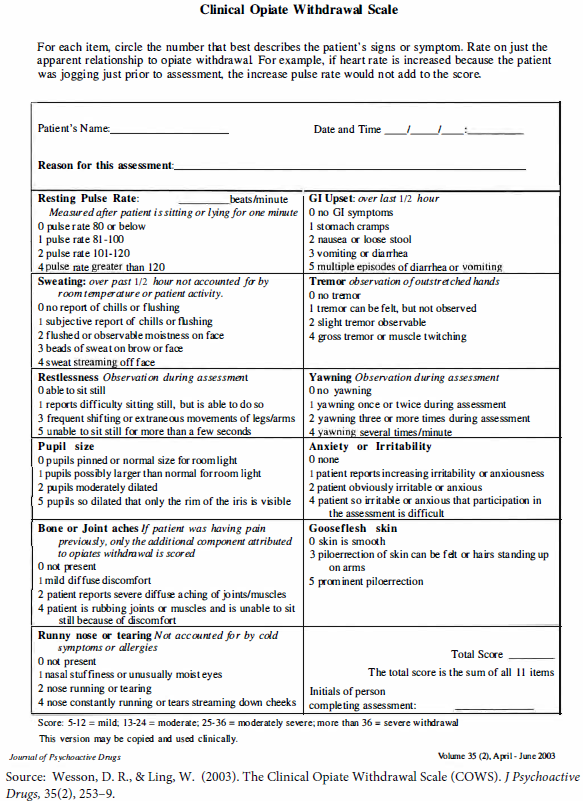 Appendix 2: Treatment algorithmAppendix 3: Chart selection for review